By email to brendan.smith@oireachtas.ie5th December 2018 		                                            Mr. Brendan Smith, TD,Dáil Éireann,Leinster House,Kildare Street,Dublin 2.Re:	Parliamentary Question 48611/18 “To ask the Minister for Health the number of persons attending accident and emergency departments on an annual basis from 2013 to 2017 and to date in 2018, at hospitals (details supplied); and if he will make a statement on the matter.”Details Supplied:       All the hospitals with an A E Department in the RCSI Hospital GroupDear Deputy Smith,The RCSI Hospital Group has been requested to reply directly to you in the context of the above Parliamentary Question, which you submitted to the Minister for Health for response. I have examined the matter and the following outlines the position. BeaumontOLOL & Louth County HospitalCavan & MonaghanConnolly HospitalI trust this information is of assistance to you.Yours sincerely,______________________________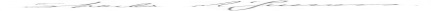 Sheila McGuinnessChief Operations OfficerRCSI Hospitals Groupcoo@rcsihospitals.ie 201351,045201451,277201549,920201653,313201756,438YTD 2018 Jan to Nov  51,378201355,403201453,476201553,495201658,263201760,504YTD 2018 Jan to Oct 51,545201330,034201429,200201531,580201633,206201732,882YTD 2018 Jan to Oct 28,192201332,437201433,665201534,086201636,991201739,278YTD 2018 Jan to Nov 37,348